PROFESNÍ ŽIVOTOPISMonika Slavíčková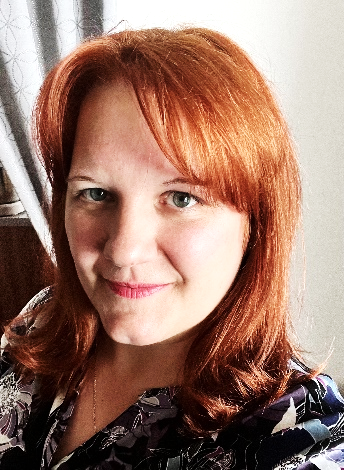 Datum nar.:    4.4.1980 Adresa:           Voříškova 2, 62300, Brno Mobil:             +420 739025003 Email:             monislavickova@seznam.cz Stav:               vdanáVzdělání2024 Asistent pedagogaStudium pedagogiky pro asistenty pedagoga, profesní institut Jahodovkaukončeno ústní zkouškou ze speciální pedagogiky a obhajoby závěrečné práce na téma šikana ve škole2008 - 2010 Filosofický seminář - katedra teorie systematická a klinická poradenská psychologie ukončen závěrečným testem psychologicko-psychiatrických znalostí1994 - 1998 Střední zemědělská škola a Rodinná škola Česká Lípa rodinná škola ukončeno maturitní zkouškou Pracovní zkušenosti 2022 – dosudWistron CZInternal TrainerŘízení a organizování výrobního i bezpečnostního školení, vytváření školících materiálů, spravování a aktualizování tréninkových záznamů, dohled nad udržováním nízké míry chybovosti.2019 - 2022PEPCOVedoucí prodejnyVedení malého týmu 8 lidí, nábor a zaučení nových pracovníků, tvoření reportů, zajišťování plnění v prodeji produktů a plnění tržby. 2018Česká pošta s.p. zástupce vedoucí Peněžní a obchodní činnost pošty, zázemí pošty, pokladna, reklamace. Zajištění chodu celé pošty. 2013 - 2015 Atento ČR a.s. mobilní operátor telekomunikační služby 2011 - 2013 Macumba Dance Fitness fitness instruktor 2006 - 2010 Johnson controls aut. s., k.s 2001 - 2006 Česká pošta s.p peněžní a obchodní činnost pošty1998 - 2001 Papírny a.s Bělá pod BezdězemCertifikáty a kurzy Filosofický seminář katedra teorie Skupinová psychoterapie a Arteterapie, r. 2010 (kurzy a semináře)Česká pošta s.p. Peněžní a obchodní činnost pošty, r.2004 (Osvědčení)Automatizovaná přepážka, r. 2004 (Osvědčení) ABDS ukládací sklady, r.2004 (Osvědčení) Další schopnosti a dovednosti Řidičský průkazsk. BJazykové znalosti anglický jazyk mírně pokročilý  – v současnosti 2x týdně soukromé hodinyněmecký jazyk základní úroveň Ostatní Práce na PC, komunikativnost, spolehlivost, samostatnost, flexibilita, zájem o psychologii, cestování, knihy, sport, ruční práce (fcb:  MK de Nika)